ПОЯСНИТЕЛЬНАЯ ЗАПИСКАк проекту актуализированного профессионального стандарта «Машинист трубоукладчика»СодержаниеРаздел 1. Обоснование необходимости актуализации профессионального стандарта	3Раздел 2. Актуализация профессионального стандарта	42.1. Общая характеристика области профессиональной деятельности, вида профессиональной деятельности, трудовых функций	42.1.1. Значение для отрасли, анализ существующей ситуации, информация о перспективах развития вида профессиональной деятельности	42.1.2. Описание обобщенных трудовых функций, входящих в вид профессиональной деятельности	72.1.3. Описание состава трудовых функций	92.2. Основные этапы актуализации профессионального стандарта	102.2.1. Информация об организациях, на базе которых проводились исследования	102.2.2. Сведения о нормативно-правовых документах, регулирующих вид профессиональной деятельности, для которого разработан проект актуализированного профессионального стандарта	112.2.3. Требования к экспертам, привлеченным к актуализации профессионального стандарта	122.2.4. Этапы актуализации профессионального стандарта	13Раздел 3. Профессионально-общественное обсуждение профессионального стандарта	133.1. Порядок обсуждения	133.2. Организации и эксперты, привлеченные к обсуждению проекта актуализированного профессионального стандарта	143.3. Данные о поступивших замечаниях и предложениях к проекту актуализированного профессионального стандарта	14Раздел 5. Согласование проекта профессионального стандарта	15Приложение 1	16Приложение 2	17Приложение 3	19Приложение 4	21Приложение 5	23Приложение 6	25Приложение 7	27Профессиональный стандарт «Машинист трубоукладчика» актуализирован в целях реализации Указов Президента РФ от 07.05.2012 N 596 «О долгосрочной государственной экономической политике» и № 597 «О мероприятиях по реализации государственной социальной политики», в соответствии с которыми, в целях повышения темпов и обеспечения устойчивости экономического роста, необходимо создать и модернизировать к 2020 году 25 млн. высокопроизводительных рабочих мест, и обеспечить указанные рабочие места высококвалифицированными кадрами.Актуализируемый профессиональный стандарт «Машинист трубоукладчика» был разработан в 2014 году.Раздел 1. Обоснование необходимости актуализации профессионального стандартаАктуализации профессионального стандарта вызвана необходимостью внесения изменений в соответствии с замечаниями, поступившими от машиностроительных предприятий, Минтруда РФ и других организаций, и результатами мониторинга практики применения профессионального стандарта.Уведомление о актуализации проекта профессионального стандарта размещено сайте «Профессиональные стандарты» (http://profstandart.rosmintrud.ru/):В разделе I произведена корректировка формулировок наименования вида и цели профессиональной деятельности.В разделе II произведена корректировка обобщенных трудовых функций A «Выполнение механизированных работ по прокладке трубопроводов трубоукладчиками с двигателем мощностью до 100 кВт» на следующую редакцию «Производственная эксплуатация и поддержание работоспособности  трубоукладчика с двигателем мощностью до 73 кВт», В «Выполнение механизированных работ по прокладке трубопроводов трубоукладчиками с двигателем мощностью от 100 кВт и выше» на следующую трудовую редакции «Производственная эксплуатация и поддержание работоспособности  трубоукладчика с двигателем мощностью свыше 73 кВт» и трудовых функций A/01.3 «Выполнение механизированных работ по прокладке трубопроводов трубоукладчиками с двигателем мощностью до 100 кВт» на следующую формулировку «Выполнение механизированных работ по прокладке трубопроводов трубоукладчиком с двигателем мощностью до 73 кВт», A/02.3 «Выполнение ежесменного и периодического технического обслуживания, подготовка к ежесменному хранению трубоукладчиков с двигателем мощностью до 100 кВт» на следующую редакцию «Выполнение ежесменного и периодического технического обслуживания трубоукладчика с двигателем мощностью до 73 кВт», B/01.4 «Выполнение механизированных работ по прокладке трубопроводов трубоукладчиками с двигателем мощностью от 100 кВт и выше» на следующую редакцию «Выполнение механизированных работ по прокладке трубопроводов трубоукладчиком с двигателем мощностью свыше 73 кВт»,  B/02.4  «Выполнение ежесменного и периодического технического обслуживания, подготовка к ежесменному хранению трубоукладчиков с двигателем мощностью от 100 кВт и выше» на следующую редакцию «Выполнение ежесменного и периодического технического обслуживания трубоукладчиком с двигателем мощностью свыше 73 кВт». В разделе III уточнена привязка обобщенных трудовых функции  A/01.3, A/02.3, B/01.4, B/02.4 к уровням квалификации. Кроме того, уточнены требований к образованию и опыту профессиональной деятельности, необходимым для реализации обобщенных трудовых функций.В трудовых функциях  A/01.3, A/02.3, B/02.4, B/02.4 произведена корректировка описания трудовых действий, уточнение формулировок требований к необходимым умениям и знаниям.Цифровые технологии, используемые в профессиональной деятельности машиниста трубоукладчикаВо всем профессиональном стандарте исправлены терминологические ошибки и неточности. Вся терминологию приведена в соответствие с требованиями нормативной документации.В профессиональном стандарте приведены в соответствие с действующими классификаторами коды ОКВЭД, ОКЗ, ОКСО.Раздел 2. Актуализация профессионального стандарта2.1. Общая характеристика области профессиональной деятельности, вида профессиональной деятельности, трудовых функций2.1.1. Значение для отрасли, анализ существующей ситуации, информация о перспективах развития вида профессиональной деятельностиЗначение данной области профессиональной деятельности для экономического развития дорожно-строительной  отрасли определяется тем, что трубоукладчик применяется механизации работ при осуществлении общестроительных работ по прокладке: наземных магистральных нефте- и газопроводов, трубопроводов систем водоснабжения, канализации и прочих магистральных трубопроводов, местных трубопроводов, систем горячего и холодного водоснабжения, отопления, канализационных сетей, местных систем газоснабжения и прочих местных трубопроводов. Благодаря способности перемещаться с грузом по пересеченной местности, а также выполнять погрузочно-разгрузочные и монтажные работы, трубоукладчик может использоваться как универсальная машина. В настоящее время трубоукладчик широко применяется на объектах строительства различного назначения, а профессия машиниста трубоукладчика является одной из ведущих строительных профессийАнализ государственных и отраслевых нормативных документов, анкетирование работодателей, анализ образовательных программ профессионального образования, образовательных стандартов среднего профессионального образования, показал, что в настоящее время ввиду ответственности и разнообразия выполняемых операций, которые производит машинист трубоукладчика в процессе профессиональной деятельности, к уровню его квалификации и профессиональной подготовки предъявляются высокие требования. В условиях появления на российском рынке современной техники с более сложным управлением и обслуживанием, в настоящее время ощущается нехватка высококвалифицированных специалистов. В процессе выполнения работ большое внимание уделяется техническому обслуживанию и ремонту машин и оборудования. Профессия «Машинист трубоукладчика» внесена в Справочник востребованных на рынке труда, новых и перспективных профессий, в том числе требующих среднего профессионального образования, утвержден приказом Минтруда России от 2 ноября 2015 г. № 832 «Об утверждении справочника востребованных на рынке труда, новых и перспективных профессий, в том числе требующих среднего профессионального образования».Уровень квалификации машиниста трубоукладчика должен позволять ему свободно ориентироваться в вопросах технологического процесса осуществления дорожно-строительных работ, эксплуатации и поддержания работоспособности трубоукладчиков различных типов. Машинист трубоукладчика должен обладать необходимыми профессиональными умениями и знаниями в области дорожного строительства, эксплуатации и поддержания работоспособности дорожных машин, рациональной организации труда на рабочем месте, охраны труда, противопожарной безопасности и производственной санитарии. В качестве базовой машины трубоукладчика применяют либо выпускаемый промышленностью гусеничный трактор с кабиной, либо специально созданный самоходный тягач с установленным на нем грузоподъемным оборудованием, включающем лебедку, раму, противовес, стрелу, подвеску крюка, подвесную и стреловую обоймы и гидросистему управления.Трубоукладчики можно классифицировать по нескольким критериям: по мощности двигателя и по максимальному диаметру укладываемых труб.По мощности двигателя:- трубоукладчики с двигателем мощностью до 73 кВт (.с.).- трубоукладчики с двигателем мощностью свыше 73 кВт (.с.) до 100 кВт (.с.).- трубоукладчики с двигателем мощностью свыше 100 кВт (.с.) до 145 кВт (.с.).- трубоукладчики с двигателем мощностью свыше 145 кВт (.с.) до 220 кВт (.с.).По максимальному диаметру укладываемых труб:- трубы диаметром до  . - трубы диаметром от . не более . - трубы диаметром свыше . до .- трубы диаметром свыше .Трубоукладчики в большинстве случаев эксплуатируют на значительном удалении от баз обслуживания и ремонта. Выход из строя одной машины приводит к остановке большого комплекса механизмов. Это обстоятельство требует высокой надежности и хорошей ремонтопригодности всех без исключения узлов трубоукладчиков.В условиях развивающейся транспортной инфраструктуры и стремительно растущих объемов строительства объектов и инженерных сооружений различного назначения, машинист трубоукладчика является востребованной профессией при строительстве водопроводов, канализационных и тепловых сетей, а также газо- и нефтепроводов. Данный стандарт является многофункциональным межотраслевым нормативным документом, описывающим области профессиональной деятельности, содержание трудовых функций и необходимых для их выполнения компетенций по 3, 4  квалификационным уровням, а также ряд других параметров, характеризующих специфику труда.Профессиональный стандарт разработан также в целях обеспечения единства требований оценки профессиональной компетентности и квалификации работника.При разработке данного профессионального стандарта принимали во внимание отсутствие специальной нормативно-правовой базы, регулирующей данный вид профессиональной деятельности.Области профессиональной деятельности (виды экономической деятельности) в которых применим профессиональный стандарт «Машинист трубоукладчика» приведены в таблице 1.Таблица 1. Области профессиональной деятельностиОсновной целью вида профессиональной деятельности (области профессиональной деятельности) является: Обеспечение качественного выполнения работ по прокладке магистральных и местных трубопроводов с применением трубоукладчика в условиях строительства, обслуживания и ремонта автомобильных дорог, аэродромов, гидротехнических и других сооружений.Основными задачами профессиональной деятельности являются:Выполнение механизированных работ с применением трубоукладчика по прокладке магистральных и местных трубопроводов с применением трубоукладчика в условиях строительства, обслуживания и ремонта автомобильных дорог, аэродромов, гидротехнических и других сооруженийОбеспечение и поддержание исправного и работоспособного состояния трубоукладчикаОсновными сферами применения профессионального стандарта являются:широкий круг задач в области управления персоналом (разработка стандартов организаций, систем мотивации и стимулирования персонала, должностных инструкций; тарификация должностей; отбор, подбор и аттестация персонала; планирование карьеры);процедуры стандартизации и унификации в рамках вида (видов) экономической деятельности (установление и поддержание единых требований к содержанию и качеству профессиональной деятельности, согласование наименований должностей, упорядочивание видов трудовой деятельности и пр.);оценка квалификаций граждан;формирование государственных образовательных стандартов и программ профессионального образования и обучения, а также разработка учебно-методических материалов к этим программам.Профессиональный стандарт «Машинист трубоукладчика» может быть использован работодателем для решения следующих задач: выбор квалифицированного персонала на рынке труда, отвечающего поставленной функциональной задачи;определение критериев оценки при подборе и отборе персонала; обеспечение качества труда персонала и соответствия трудовых функций, выполняемых персоналом, установленным требованиям; обеспечение профессионального роста персонала; поддержание и улучшение стандартов качества в организации через контроль и повышение профессионализма своих работников; повышение мотивации персонала к труду в своей организации; повышение эффективности, обеспечения стабильности и качества труда, а, следовательно, и высоких экономических результатов.Профессиональный стандарт «Машинист трубоукладчика» является основой для работника в следующих направлениях: определение собственного профессионального уровня, направлений и задач профессионального обучения и совершенствования; эффективное функционирование на предприятии; обеспечение собственной востребованности на рынке труда и сокращение сроков поиска подходящей работы; карьерный рост и увеличение доходов. Профессиональный стандарт «Машинист трубоукладчика» необходим для сферы образования в качестве основы для формирования федеральных образовательных стандартов и образовательных программ всех уровней профессионального образования, разработки методических материалов и выбора форм и методов обучения в системе профессионального образования, а также дополнительного профессионального образования персонала на предприятиях.2.1.2. Описание обобщенных трудовых функций, входящих в вид профессиональной деятельностиВ соответствии с Методическими рекомендациями по разработке профессионального стандарта, в рамках вида профессиональной деятельности «Выполнение механизированных работ с применением трубоукладчика» были выделены обобщенные трудовые функции (ОТФ). Декомпозиция вида профессиональной деятельности на составляющие его ОТФ осуществлялась на основе следующих принципов.1. Соответствие требованию полноты. Совокупность ОТФ полностью охватывает вид профессиональной деятельности «Выполнение механизированных работ с применением трубоукладчика». Установленные ОТФ необходимы и достаточны для достижения цели вида профессиональной деятельности.2. Соответствие требованию точности формулировки. Формулировки ОТФ соответствуют терминологии и положениям законодательной и нормативно-правовой базы, и одинаково понимаются большинством представителей профессионального сообщества.3. Соответствие требованию относительной автономности трудовой функции. Каждая ОТФ представляет собой относительно автономную (завершенную) часть профессиональной деятельности, ее выполнение возможно одним работником, и приводит к получению конкретного результата. 4. Соответствие требованию проверяемости. Существует возможность объективной проверки владения работником любой ОТФ.Объективным основанием для выделения ОТФ является вид работ и сложность их выполнения.В соответствии приказом Министерства труда и социальной защиты Российской Федерации от 12 апреля 2013 г. № 148н и с учетом Отраслевой рамки квалификаций для каждой ОТФ установлены уровни квалификаций. С учетом анализа требований профессиональной деятельности машиниста трубоукладчика ОТФ отнесены к 3, 4 уровням квалификации. Описание обобщенных трудовых функций, входящих в вид профессиональной деятельности, и обоснование их отнесения к конкретным уровням квалификации представлены в таблице 2.Таблица 2. Обобщенные трудовые функции 2.1.3. Описание состава трудовых функцийВ соответствии с Методическими рекомендациями по разработке профессионального стандарта, в каждой ОТФ были выделены отдельные трудовые функции (ТФ). Декомпозиция ОТФ на составляющие ее ТФ осуществлялась на основе следующих принципов.1. Соответствие требованию полноты. Совокупность ТФ полностью охватывает соответствующую ОТФ. 2. Соответствие требованию точности формулировки. Формулировки трудовых действий, умений и знаний, требуемых ТФ, соответствуют терминологии и положениям законодательной и нормативно-правовой базы и одинаково понимаются большинством представителей профессионального сообщества.3. Соответствие требованию относительной автономности трудовой функции. Каждая ТФ представляет собой относительно автономную (завершенную) часть ОТФ и приводит к получению конкретного результата.4. Соответствие требованию проверяемости. Существует возможность объективной проверки владения работником каждой ТФ.Объективным основанием для выделения ТФ выступает вид работы. В состав трудовых функций включены конкретные трудовые действия, выполняемые машинистом трубоукладчика в процессе работы.Описание состава трудовых функций представлено в таблице 3.Таблица 3. Трудовые функции 2.2. Основные этапы актуализации профессионального стандарта2.2.1. Информация об организациях, на базе которых проводились исследованияВ соответствии с Правилами разработки, утверждения и применения профессиональных стандартов, утв. постановлением Правительства РФ от 22.01.2013 г., № 23, профессиональный стандарт актуализирован ФГБУ «ВНИИ труда Минтруда России» совместно с Ассоциацией «Общероссийская негосударственная некоммерческая организация – общероссийское отраслевое объединение работодателей «Национальное объединение саморегулируемых организаций, основанных на членстве лиц, осуществляющих строительство», ФГБОУ ВО «Московский автомобильно-дорожный государственный технический университет (МАДИ)», Саморегулируемая организации «Союз дорожно-транспортных строителей «СОЮЗДОРСТРОЙ» с участием представителей работодателей ключевых отраслей, ведущих образовательных организаций высшего и среднего профессионального образования. Перечень организаций, сведения об уполномоченных лицах, участвовавших в актуализации профессионального стандарта, приведены в приложении 1.2.2.2. Сведения о нормативно-правовых документах, регулирующих вид профессиональной деятельности, для которого разработан проект актуализированного профессионального стандартаПрофессиональная деятельность машиниста трубоукладчика регулируется следующими федеральными и отраслевыми нормативно-правовыми актами.1. Трудовой кодекс Российской Федерации от 30.12.2001 № 197-ФЗ (ред. от 05.02.2018).2. Приказ Министерства Российской Федерации по делам гражданской обороны, чрезвычайным ситуациям и ликвидации последствий стихийных бедствий от 12 декабря 2007 г. № 645 «Об утверждении Норм пожарной безопасности «Обучение мерам пожарной безопасности работников организаций» (зарегистрирован Минюстом России 21 января 2008 г., регистрационный № 10938), с изменениями, внесенными приказами Министерства Российской Федерации по делам гражданской обороны, чрезвычайным ситуациям и ликвидации последствий стихийных бедствий от 27 января 2009 г. № 35 (зарегистрирован Минюстом России 25 февраля 2009 г., регистрационный № 13429) и от 22 июня 2010 г. № 289 (зарегистрирован Минюстом России 16 июля 2010 г., регистрационный № 17880).3. Приказ Минздравсоцразвития России от 12 апреля 2011 г. № 302н «Об утверждении перечней вредных и (или) опасных производственных факторов и работ, при выполнении которых проводятся обязательные предварительные и периодические медицинские осмотры (обследования), и Порядка проведения обязательных предварительных и периодических медицинских осмотров (обследований) работников, занятых на тяжелых работах и на работах с вредными и (или) опасными условиями труда» (зарегистрирован Минюстом России 21 октября 2011 г., регистрационный № 22111), с изменениями, внесенными приказами Минздрава России от 15 мая 2013 г. № 296н (зарегистрирован Минюстом России 3 июля 2013 г., регистрационный № 28970) и от 5 декабря 2014 г. № 801н (зарегистрирован Минюстом России 3 февраля 2015 г., регистрационный № 35848).4. Постановление Минтруда России, Минобразования России от 13 января 2003 г. № 1/29 «Об утверждении Порядка обучения по охране труда и проверки знаний требований охраны труда работников организаций» (зарегистрировано Минюстом России 12 февраля 2003 г., регистрационный № 4209) с изменениями, внесенными приказом Минтруда России, Минобрнауки России от 30 ноября 2016 г. № 697н/1490 (зарегистрирован Минюстом России 16 декабря 2016 г., регистрационный № 44767).5. Общероссийский классификатор занятий.6. Общероссийский классификатор видов экономической деятельности.7. Постановление Правительства Российской Федерации от 25 февраля 2000 г. № 163 «Об утверждении перечня тяжелых работ и работ с вредными или опасными условиями труда, при выполнении которых запрещается применение труда лиц моложе восемнадцати лет» (Собрание законодательства Российской Федерации, 2000, № 10, ст. 1131; 2001, № 26, ст. 2685; 2011, № 26, ст. 3803); статья 265 Трудового кодекса Российской Федерации (Собрание законодательства Российской Федерации, 2002, № 1, ст. 3; 2006, № 27, ст. 2878; 2013, № 14, ст. 1666)8. Постановление Госстроя Российской Федерации от 08 января 2003 г №2 «О своде правил «Безопасность труда в строительстве. Отраслевые типовые инструкции по охране труда (Зарегистрировано в Минюсте РФ 23.03.2003 №4321) ТИ РО-034-2003 – Типовая инструкция по охране труда для работников строительных профессий, включая машинистов трубоукладчиков9. Постановление Правительства Российской Федерации от 25 апреля 2012 г. № 390 «О противопожарном режиме» 10. Общероссийский классификатор профессий рабочих, должностей служащих и тарифных разрядов ОК 016-94.2.2.3. Требования к экспертам, привлеченным к актуализации профессионального стандартаВ целях актуализации профессионального стандарта была сформирована рабочая группа экспертов, в состав которой были включены специалисты в области разработки профессиональных стандартов, специалисты в области дорожного строительства и эксплуатации дорожно-строительных машин, руководители машиностроительных организаций, специалисты в области управления, обучения и развития персонала, другие специалисты.Эксперты в рабочую группу выбирались исходя из следующих требований:требования к представителю профессионального сообщества – высшее образование, стаж работы в профессиональной области не менее 10 лет;требования к представителю образовательного сообщества – высшее образование, стаж педагогической деятельности по профильным дисциплинам не менее 10 лет, стаж работы в профессиональной области не менее 5 лет.Все эксперты рабочей группы должны знать:Трудовой кодекс РФ в части, регламентирующей трудовые отношения в области образования, разработку и применение профессиональных стандартов и иных квалификационных характеристик;методические рекомендации по разработке профессионального стандарта, утвержденные приказом Министерства труда и социальной защиты Российской Федерации от 29.04.2013 г. N 170н, а также другие нормативные, правовые и иные акты и документы, регулирующие процесс разработки и утверждения профессиональных стандартов, включая законы, подзаконные акты, локальные нормативные акты;уровни квалификации в целях разработки проектов профессиональных стандартов, утвержденные приказом Министерства труда и социальной защиты Российской Федерации от 12.04.2013 N 148н;содержание и структуру профессиональной деятельности в рамках предметной области профессионального стандарта, трудовые функции и действия, выполняемые работниками, профессиональные знания и умения, которыми должны они обладать;зарубежную и отечественную практику разработки профессиональных стандартов и иных инструментов определения квалификационных требований;методы эффективной командной работы, приемы эффективных коммуникаций.Все эксперты рабочей группы должны уметь:собирать, агрегировать и декомпозировать исходные сведения;анализировать информацию, включая функциональный анализ сферы профессиональной деятельности;формулировать дефиниции, классификации и атрибуты в целях разработки профессионального стандарта;взаимодействовать с другими экспертами, работать в команде.Все эксперты рабочей группы должны обладать навыками:оформление документации в соответствии с принятыми (установленными) нормами и правилами;эффективная коммуникация с использованием современных средств связи/ИКТ;подготовка и представление презентационных материалов.Кроме того, при отборе экспертов учитывались требования, не связанные с профессиональными компетенциями, но необходимые для разработки профессиональных стандартов:независимость;широкий кругозор;способность формировать и отстаивать точку зрения.Сведения об экспертах, привлеченных к разработке и согласованию проекта профессионального стандарта, приведены в Приложении 1 к пояснительной записке.2.2.4. Этапы актуализации профессионального стандарта1 этап: анализ квалификационных требований и разработка концепции профессиональных стандартов в области дорожного строительства.2 этап: анализ действующего профессионального стандарта «Машинист трубоукладчика».3 этап: разработка проекта актуализированного профессионального стандарта.4 этап: обсуждение проекта актуализированного профессионального стандарта, сбор отзывов, доработка проекта с учетом поступивших замечаний.Раздел 3. Профессионально-общественное обсуждение профессионального стандарта 3.1. Порядок обсужденияОбсуждение проекта актуализированного профессионального стандарта «Машинист трубоукладчика» с заинтересованными организациями проводилось следующим путем:размещение проекта профессионального стандарта на сайте Ассоциации «Общероссийская негосударственная некоммерческая организация – общероссийское отраслевое объединение работодателей «Национальное объединение саморегулируемых организаций, основанных на членстве лиц, осуществляющих строительство», Министерство труда и социальной защиты Российской Федерации, Саморегулируемой организации «Союз дорожно-транспортных строителей «СОЮЗДОРСТРОЙ»http://nostroy.ru/department/folder_obrazovanie/professional_standarty/proekty-professionalnykh-standartov/;http://profstandart.rosmintrud.ru/obshchiy-informatsionnyy-blok/reestr-uvedomleniy-o-razrabotke-peresmotre-professionalnykh-standartov/http://www.npmod.ru/.проведение круглого стола 26.03.2019г. в ФГБОУ ВО «Московский автомобильно-дорожный государственный технический университет (МАДИ)» с привлечением 12 участников из следующих регионов: г. Москва, г. Новый Уренгой, г. Надым, г. Астрахань, г. Самара. Дополнительная информация представлена в Приложении 2 к настоящей пояснительной записке;  размещение информации о разработанном проекте стандарта и его публичном обсуждении на сайтах Минтруда РФ; направление информации о разработанном проекте стандарта и его публичном обсуждении в организации дорожного строительства: Саморегулируемая организация «Союз дорожно-транспортных строителей «СОЮЗДОРСТРОЙ» (исх. 122/19 от 10.07.2019г,), Общероссийский профсоюз работников автомобильного транспорта и дорожного хозяйства (исх. 140/19 от 12.08.2019г,), Управление административно-кадровой работы и Правового обеспечения ФДА «РОСАВТОДОР» (исх. 981 от 11.07.2019г,), ООО «Магистраль (исх. 982 от 11.07.2019г,);Профессиональный стандарт согласован с Советом по профессиональным квалификациям в строительстве, Общественной организации «Общероссийский профессиональный союз работников автомобильного транспорта и дорожного хозяйства (РОСПРОФТРАНСДОР)». 3.2. Организации и эксперты, привлеченные к обсуждению проекта актуализированного профессионального стандартаУчастники фокус-групп и выборка респондентов, принимавших участие в экспертных опросах, формировались из числа специалистов, обладающих знанием специфики данного вида трудовой деятельности, квалификационных требований, предъявляемых к работникам (эксперты двух категорий: производственники и специалисты по работе с персоналом).	Данные об организациях и экспертах, привлеченных к актуализации и  обсуждению проекта профессионального стандарта, приведены в Приложении 2.3.3. Данные о поступивших замечаниях и предложениях к проекту актуализированного профессионального стандартаПоступило 10 отзывов от 10 организаций из 5 регионов Российской Федерации В том числе:очные мероприятия – 12 участников;заочные мероприятия: более 30 адресов рассылки, 7 положительных отзывов без замечаний 1 отзыв, содержащий  предложения и замечания;Сводные данные по результатам публичного обсуждения, поступивших замечаниях и предложениях к проекту актуализированного профессионального стандарта приведены в Приложении 3.ФГБУ «ВНИИ труда Минтруда России» в соответствии с требованиями, содержащимися в постановлении Правительства Российской Федерации  от 22 января 2013 г. № 23 «О правилах разработки, утверждения и применения профессиональных стандартов» и приказах Минтруда России от 12 апреля 2013 г. № 147н «Об утверждении Макета профессионального стандарта» и № 148н «Об утверждении уровней квалификации в целях разработки проектов профессиональных стандартов», провели доработку профессионального стандарта «Машинист трубоукладчика».Раздел 5. Согласование проекта профессионального стандарта В проекте актуализированного профессионального стандарта трудовые функции, особо регулируемые законодательством и требующие проведения согласования, отсутствуют.Проект актуализированного профессионального стандарта «Машинист трубоукладчика» вносится в Министерство труда и социальной защиты Российской Федерации для утверждения в установленном порядке.Приложение 1к пояснительной записке к проекту актуализированного профессионального стандарта «Машинист трубоукладчика»Сведения об организациях и экспертах, привлеченных к актуализации профессионального стандартаПриложение 2к пояснительной записке к проекту актуализированного профессионального стандарта «Машинист трубоукладчика»Сведения о мероприятиях профессионально-общественного обсуждения проекта актуализированного профессионального стандартаПриложение 3к пояснительной записке к проекту актуализированного профессионального стандарта «Машинист трубоукладчика»Сводные данные о поступивших замечаниях и предложениях к проекту актуализированного профессионального стандарта «Машинист трубоукладчика», проектам квалификаций и описанию профессий для Справочника профессийПриложение 4к пояснительной записке к проекту актуализированного профессионального стандарта «Машинист трубоукладчика»Проекты наименований квалификаций и требований к ним, сформированные на основе проекта актуализированного профессионального стандарта «Машинист трубоукладчика»Приложение 5к пояснительной записке к проекту актуализированного профессионального стандарта «Машинист трубоукладчика»Форма актуализации описания профессии, соответствующей актуализированному профессиональному стандарту «Машинист трубоукладчика», для Справочника профессийПриложение 6к пояснительной записке к проекту актуализированного профессионального стандарта «Машинист трубоукладчика»Паспорт актуализации профессионального стандарта «Машинист трубоукладчика»Приложение 7к пояснительной записке к проекту актуализированного профессионального стандарта «Машинист трубоукладчика»Отзывы и заключения от организаций по профессиональному стандарту «Машинист трубоукладчика»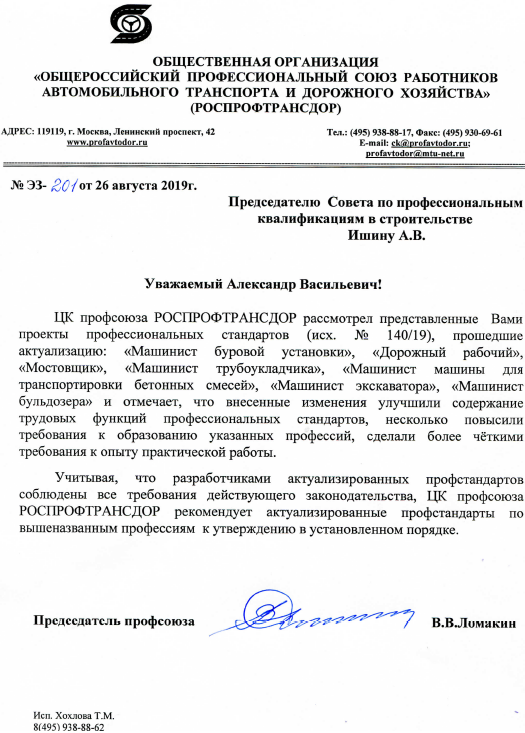 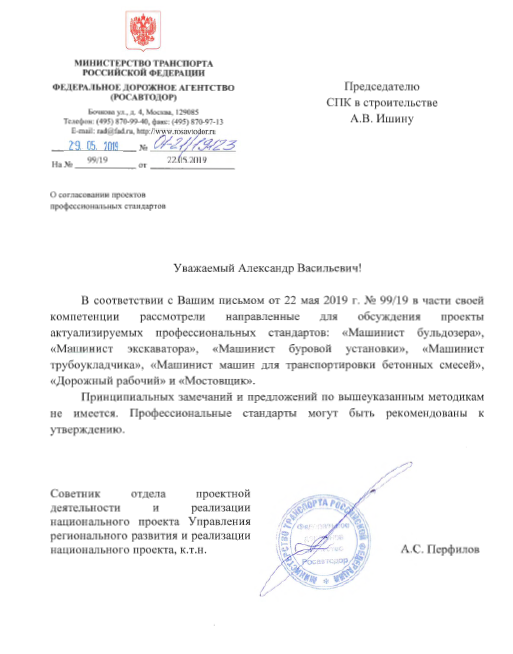 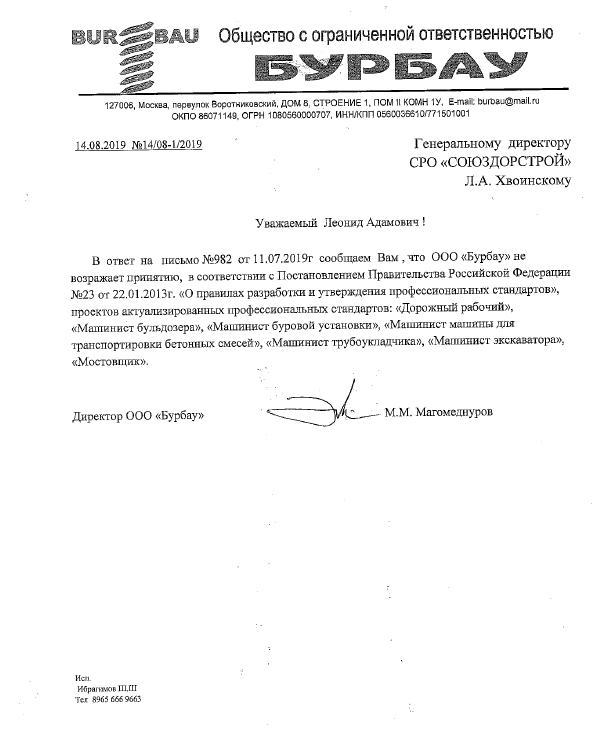 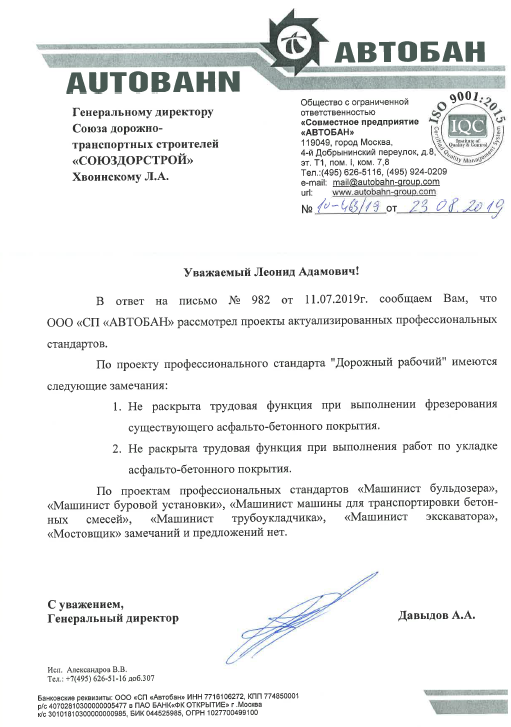 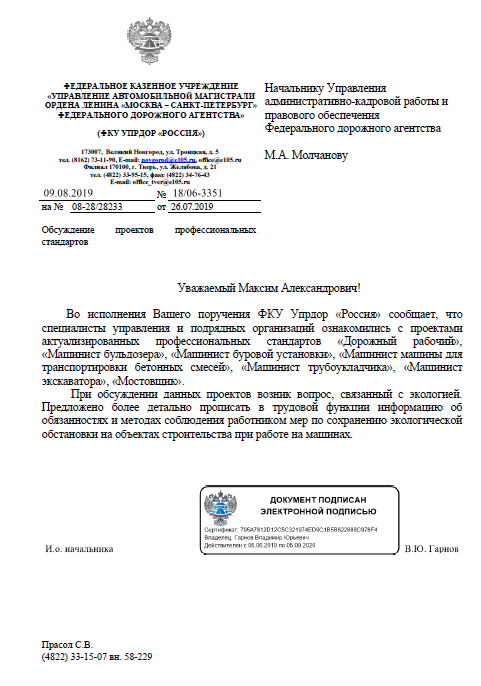 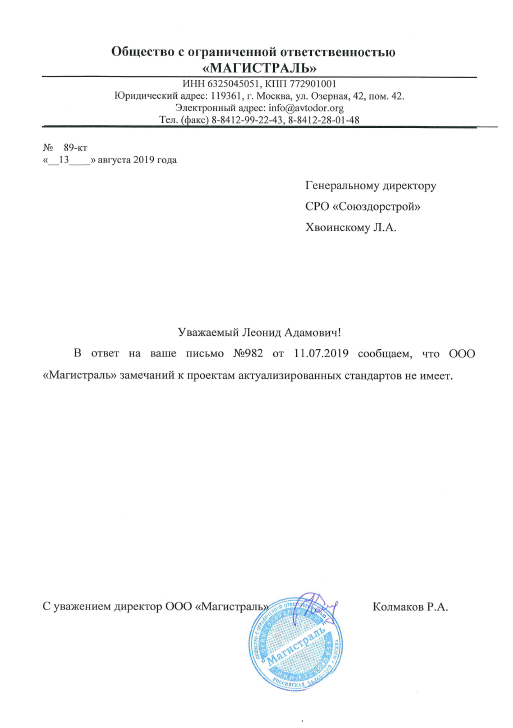 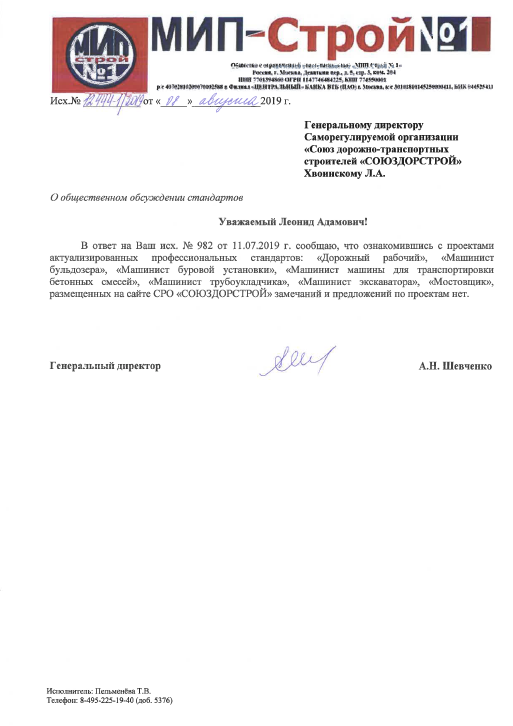 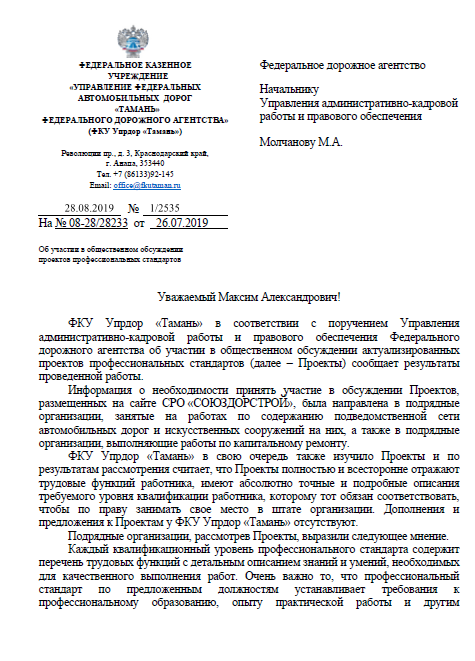 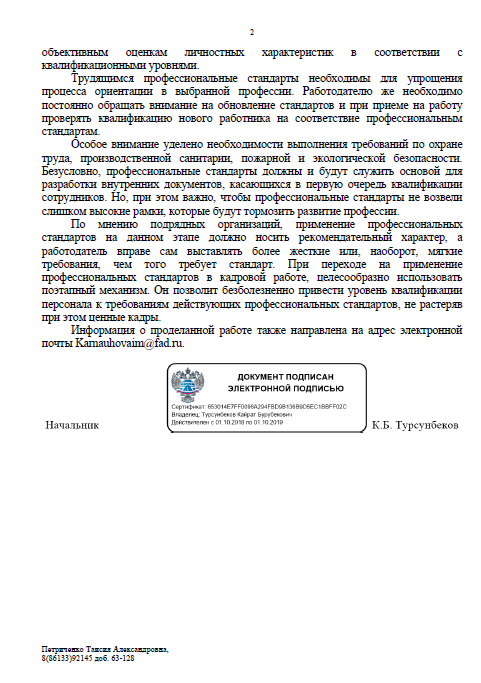 п\пОбобщенная трудовая функция(код и наименование)Необходимые умения,обеспечивающие\определяющие использование цифровых технологий при выполнении данной функцииНеобходимые знания,обеспечивающие\определяющие использование цифровых технологий при выполнении данной функцииПримеры цифровых технологий, используемых в профессиональной деятельности1А. Производственная эксплуатация и поддержание работоспособности  трубоукладчика с двигателем мощностью до 73 кВтИспользовать радиотехническое и навигационное оборудование трубоукладчика с двигателем мощностью до 73 кВтОпределять нарушения в работе трубоукладчика с двигателем мощностью до 73 кВт по показаниям средств встроенной диагностикиУстройство, принцип работы и правила эксплуатации автоматических устройств, средств встроенной диагностики и систем удаленного мониторинга технического состояния трубоукладчика с двигателем мощностью до 73 кВт-Системы удаленного мониторинга ГЛОНАСС/GPS-Встроенные средства диагностики2В. Производственная эксплуатация и поддержание работоспособности  трубоукладчика с двигателем мощностью свыше 73 кВтИспользовать радиотехническое и навигационное оборудование трубоукладчика с двигателем мощностью свыше 73 кВтОпределять нарушения в работе трубоукладчика с двигателем мощностью свыше 73 кВт по показаниям средств встроенной диагностикиУстройство, принцип работы и правила эксплуатации автоматических устройств, средств встроенной диагностики и систем удаленного мониторинга технического состояния трубоукладчика с двигателем мощностью свыше 73 кВт-Системы удаленного мониторинга ГЛОНАСС/GPS-Встроенные средства диагностикиКоды ОКВЭДВид экономической деятельности42.21Строительство инженерных коммуникаций для водоснабжения и водоотведения, газоснабжения42.22.1Строительство междугородних линий электропередачи и связи42.22.2Строительство местных линий электропередачи и связи45.20Техническое обслуживание и ремонт автотранспортных средствКодОбобщенные трудовые функцииУровень квалификацииОбоснование уровня квалификацииAПроизводственная эксплуатация и поддержание работоспособности  трубоукладчика с двигателем мощностью до 73 кВт3Деятельность по выполнению механизированных работ с помощью трубоукладчика с двигателем мощностью до 73 кВт при прокладке магистральных и местных трубопроводов в рамках монтажных и ремонтно-строительных работ с поддержанием исправного и работоспособного состояния эксплуатируемых машин под руководством с проявлением самостоятельности только при решении хорошо известных задач или аналогичных им. Планирование собственной деятельности, исходя из поставленной руководителем задачи. Индивидуальная ответственность. Решение типовых практических задач при механизированной прокладке с помощью трубоукладчика магистральных и местных трубопроводов в рамках монтажных и ремонтно-строительных работ. Выбор способов действий из известных на основе знаний и практического опыта. Корректировка действий с учетом условий их выполнения.Применение практико-ориентированных профессиональных знаний с опорой на опыт. Получение информации в процессе профессиональной подготовкиBПроизводственная эксплуатация и поддержание работоспособности  трубоукладчика с двигателем мощностью свыше 73 кВт4Деятельность по выполнению механизированных работ с помощью трубоукладчика с двигателем мощностью свыше 73 кВт при прокладке магистральных и местных трубопроводов в рамках монтажных и ремонтно-строительных работ с поддержанием исправного и работоспособного состояния эксплуатируемых машин под руководством, сочетающаяся с самостоятельностью при выборе путей ее осуществления из известных. Планирование собственной деятельности и/или деятельности других, исходя из поставленных задач. Наставничество. Ответственность за решение поставленных задач.Деятельность, предполагающая решение различных типов практических задач при прокладке магистральных и местных трубопроводов трубоукладчиком, требующих самостоятельного анализа рабочей ситуации и ее предсказуемых изменений. Выбор путей осуществления деятельности из известных. Текущий и итоговый контроль, оценка и коррекция деятельности.Применение профессиональных знаний и информации, их получение в процессе профессионального образования и практического профессионального опыта.КодУровень квалификацииТрудовые функцииA/01.33Выполнение механизированных работ по прокладке трубопроводов трубоукладчиком с двигателем мощностью до 73 кВтA/02.33Выполнение ежесменного и периодического технического обслуживания трубоукладчика с двигателем мощностью до 73 кВтB/01.44Выполнение механизированных работ по прокладке трубопроводов трубоукладчиком с двигателем мощностью свыше 73 кВтB/02.44Выполнение ежесменного и периодического технического обслуживания трубоукладчиком с двигателем мощностью свыше 73 кВт№ п/пОрганизацияСубъект Российской ФедерацииРазработка профессионального стандартаРазработка профессионального стандартаРазработка профессионального стандарта1ФГБУ «ВНИИ труда Минтруда России»г. Москва2Ассоциация «Общероссийская негосударственная некоммерческая организация – общероссийское отраслевое объединение работодателей «Национальное объединение саморегулируемых организаций, основанных на членстве лиц, осуществляющих строительство»г. Москва3ФГБОУ ВО «Московский автомобильно-дорожный государственный технический университет (МАДИ)»г. Москва4Саморегулируемая организации «Союз дорожно-транспортных строителей «СОЮЗДОРСТРОЙ»г. МоскваМероприятиеДата проведенияНаименования организаций, участвующих в мероприятии (с указанием субъекта Российской Федерации)Общее количество участников мероприятияURL-адрес Интернет-ресурса, содержащего информацию о проведенном мероприятииКруглый стол26.03.2019 г.ООО «Газпром добыча Уренгой» (г. Новый Уренгой), ООО «Газпром добыча Надым» (г. Надым), ООО «Газпром добыча Астрахань» (г. Астрахань), АО «Транснефть – Приволга» Волгоградское районное нефтепроводное управление (г. Самара), ООО «Газпром переработка» Филиал Астраханский газоперерабатывающий завод (г. Астрахань),ФГБОУ ВО «Московский автомобильно-дорожный государственный технический университет (МАДИ)» (г. Москва).12http://nostroy.ru/articles/detail.php?ELEMENT_ID=11027Заочное обсуждение29.05.2019г.Министерство транспорта Российской Федерации Федеральное дорожное агентство РОСАВТОДОР (отдел проектной деятельности Управления регионального развития и реализации национального проекта), (г. Москва)--Заочное обсуждение08.08.2019г.ООО «МИП-Строй №1», (г. Москва)--Заочное обсуждение09.08.2019г.Федеральное казённое учреждение  «Управление автомобильной магистрали ордена Ленина «Москва - Санкт-Петербург» Федерального дорожного агентства» ФКУ УПРДОР «РОССИЯ» (г. Великий Новгород)--Заочное обсуждение13.08.2019г.ООО «Магистраль», (г. Москва)--Заочное обсуждение14.08.2019г.ООО «Бурбау», (г. Москва)--Заочное обсуждение23.08.2019г.ООО «Совместное предприятие Автобан»--Заочное обсуждение26.08.2019г.Общественной организации «Общероссийский профессиональный союз работников автомобильного транспорта и дорожного хозяйства (РОСПРОФТРАНСДОР)» (г. Москва)--Заочное обсуждение28.08.2019г.Федеральное казённое учреждение  «Управление федеральный автомобильных дорог «Тамань» Федерального дорожного агентства» ФКУ Упрдор «Тамань» (г. Анапа (Краснодарский край))--№ п/пФИО экспертаОрганизация, должностьЗамечание, предложениеПринято, отклонено, частично принято (с обоснованием)Замечания и предложения к проекту профессионального стандартаЗамечания и предложения к проекту профессионального стандартаЗамечания и предложения к проекту профессионального стандартаЗамечания и предложения к проекту профессионального стандартаЗамечания и предложения к проекту профессионального стандарта1Гарнов В.Ю.Федеральное казённое учреждение  «Управление автомобильной магистрали ордена Ленина «Москва - Санкт-Петербург» Федерального дорожного агентства» ФКУ УПРДОР «РОССИЯ», И.о. начальникаПредложено более детально прописать в трудовых функциях информацию об обязанностях и методах соблюдения работником мер по сохранению экологической обстановки на объектах строительства при работе на машинеОтклоненоВ проекте актуализируемого профессионального стандарта в трудовых функциях в части требований к умениям и знаниям указано, что машинист должен осуществлять свою деятельность в соответствии с  правила и инструкциями по охране труда, производственной санитарии, электробезопасности, пожарной и экологической безопасности, являющимися самостоятельными документами. Поэтому в соответствии с целью вида профессиональной деятельности машиниста является нецелесообразным более детальное представление трудовых действий, знаний и умений, регламентирующих соблюдение мер по сохранению экологической безопасности. Замечания и предложения к проектам квалификацийЗамечания и предложения к проектам квалификацийЗамечания и предложения к проектам квалификацийЗамечания и предложения к проектам квалификацийЗамечания и предложения к проектам квалификацийЗамечания и предложения к описанию профессийЗамечания и предложения к описанию профессийЗамечания и предложения к описанию профессийЗамечания и предложения к описанию профессийЗамечания и предложения к описанию профессий№ п/пНаименование квалификацииНаименование и реквизиты профессионального стандарта, на соответствие которому проводится независимая оценка квалификацииУровень (подуровень) квалификации, в соответствии с профессиональным стандартомПоложения профессионального стандартаПоложения профессионального стандартаПоложения профессионального стандартаКвалификационное требование, установленное федеральным законом и иным нормативным правовым актом Российской Федерации, и реквизиты этого актаПеречень документов, необходимых для прохождения профессионального экзамена по соответствующей квалификацииСрок действия свидетельства о квалификацииДополнительные характеристики (при необходимости): наименование профессии рабочего, должности руководителя, специалиста и служащего в соответствии с ЕТКС, ЕКС с указанием разряда работы, профессии/категории должности/класса профессии№ п/пНаименование квалификацииНаименование и реквизиты профессионального стандарта, на соответствие которому проводится независимая оценка квалификацииУровень (подуровень) квалификации, в соответствии с профессиональным стандартомкод трудовой функциинаименование трудовой функциидополнительные сведения (при необходимости)Квалификационное требование, установленное федеральным законом и иным нормативным правовым актом Российской Федерации, и реквизиты этого актаПеречень документов, необходимых для прохождения профессионального экзамена по соответствующей квалификацииСрок действия свидетельства о квалификацииДополнительные характеристики (при необходимости): наименование профессии рабочего, должности руководителя, специалиста и служащего в соответствии с ЕТКС, ЕКС с указанием разряда работы, профессии/категории должности/класса профессии1Машинист трубоукладчика (3-го разряда)3A/01.3Выполнение механизированных работ по прокладке трубопроводов трубоукладчиком с двигателем мощностью до 73 кВтК работе допускаются лица, достигшие 18 лет-1. Документ, подтверждающий наличие образования не ниже среднего общего образования и профессионального обучения.2. Заключение по результатам предварительного (периодического) медицинского осмотра (обследования)3. Удостоверение, подтверждающее право управления трубоукладчиком соответствующей  категории3 годаМашинист трубоукладчика 5-го разряда, ЕТКС, выпуск 3, раздел "Строительные, монтажные и ремонтно-строительные работы", § 1021Машинист трубоукладчика (3-го разряда)3A/02.3Выполнение ежесменного и периодического технического обслуживания трубоукладчика с двигателем мощностью до 73 кВтК работе допускаются лица, достигшие 18 лет-1. Документ, подтверждающий наличие образования не ниже среднего общего образования и профессионального обучения.2. Заключение по результатам предварительного (периодического) медицинского осмотра (обследования)3. Удостоверение, подтверждающее право управления трубоукладчиком соответствующей  категории3 годаМашинист трубоукладчика 5-го разряда, ЕТКС, выпуск 3, раздел "Строительные, монтажные и ремонтно-строительные работы", § 1022Машинист трубоукладчика (4-го разряда)4B/01.4Выполнение механизированных работ по прокладке трубопроводов трубоукладчиком с двигателем мощностью свыше 73 кВтК работе допускаются лица, достигшие 18 лет-1. Документ, подтверждающий наличие образования не ниже среднего профессионального образования.2. Документ, подтверждающий наличие опыта работы не менее одного года по профессии машинист трубоукладчика.3. Заключение по результатам предварительного (периодического) медицинского осмотра (обследования)4. Удостоверение, подтверждающее право управления трубоукладчиком соответствующей категории3 годаМашинист трубоукладчика 6-го разряда, ЕТКС, выпуск 3, раздел "Строительные, монтажные и ремонтно-строительные работы", § 103Машинист трубоукладчика 7-го разряда, ЕТКС, выпуск 3, раздел "Строительные, монтажные и ремонтно-строительные работы", § 104Машинист трубоукладчика 8-го разряда, ЕТКС, выпуск 3, раздел "Строительные, монтажные и ремонтно-строительные работы", § 1052Машинист трубоукладчика (4-го разряда)4B/02.4Выполнение ежесменного и периодического технического обслуживания трубоукладчиком с двигателем мощностью свыше 73 кВтК работе допускаются лица, достигшие 18 лет-1. Документ, подтверждающий наличие образования не ниже среднего профессионального образования.2. Документ, подтверждающий наличие опыта работы не менее одного года по профессии машинист трубоукладчика.3. Заключение по результатам предварительного (периодического) медицинского осмотра (обследования)4. Удостоверение, подтверждающее право управления трубоукладчиком соответствующей категории3 годаМашинист трубоукладчика 6-го разряда, ЕТКС, выпуск 3, раздел "Строительные, монтажные и ремонтно-строительные работы", § 103Машинист трубоукладчика 7-го разряда, ЕТКС, выпуск 3, раздел "Строительные, монтажные и ремонтно-строительные работы", § 104Машинист трубоукладчика 8-го разряда, ЕТКС, выпуск 3, раздел "Строительные, монтажные и ремонтно-строительные работы", § 105Параметры описания профессииОписание профессииНаименование профессииМашинист трубоукладчикаОбласть профессиональной деятельностиДорожно-строительные работыНаименование профессионального стандартаМашинист трубоукладчикаДолжность (профессия рабочего)Машинист трубоукладчика 5-го разрядаМашинист трубоукладчика 6-го разрядаМашинист трубоукладчика 7-го разрядаМашинист трубоукладчика 8-го разрядаФГОС23.01.07 – Машинист крана (крановщик)Отнесение к списку 50 наиболее востребованных на рынке труда новых и перспективных профессий, требующих среднего профессионального образованияНетСтандарты и компетенции Ворлдскиллс РоссияНетКод начальной группы (XXXX) и ее наименование в соответствии с ОКЗ (только один код)8343 Операторы (машинисты) кранов, подъемников и аналогичного оборудования5-значный код и наименование одной или нескольких должностей (профессий) по ОКПДТР14277 – Машинист трубоукладчика13796 – Машинист крановщикНаименования должностей или профессий в соответствии с ЕКС или ЕТКСМашинист трубоукладчика 5-го разрядаМашинист трубоукладчика 6-го разрядаМашинист трубоукладчика 7-го разрядаМашинист трубоукладчика 8-го разрядаПрофильный совет по профессиональным квалификациямСовет по профессиональным квалификациям в строительствеОсобые условия допуска к профессииЛица не моложе 18 летНаличие удостоверения, подтверждающего право управления трубоукладчиком соответствующей категорииПрохождение и наличие положительного заключения по результатам обязательных предварительных (при поступлении на работу) и периодических медицинских осмотров (обследований), а также внеочередных медицинских осмотров (обследований) в порядке, установленном законодательством Российской ФедерацииОбучение безопасным методам и приемам выполнения работ, инструктаж по пожарной безопасности и охране труда, стажировка на рабочем месте и проверка знаний требований охраны труда и промышленной безопасностиВозможности прохождения независимой оценки квалификацииВозможно при утверждении ПС и соответствующих квалификацийЗарубежные аналоги (при наличии информации)ИмеютсяОбобщенное описание профессиональной деятельностиВыполнение механизированных работ с применением трубоукладчикаПрофессиональное образование и обучениеСреднее общее образованиеПрофессиональное обучение – программы профессиональной подготовки по профессиям рабочих, программы переподготовки рабочих, служащих, программы повышения квалификации рабочихСреднее профессиональное образование – программы подготовки квалифицированных рабочих Сфера применения профессииОрганизации различных форм собственности, занимающиеся дорожно-строительными работами и эксплуатацией дорожно-строительных машин и кранового оборудоанияРодственные профессииМашинист крана, машинист экскаватораВозможности получения образованияОбразование по профессии «Машинист трубоукладчика» могут получить лица, имеющие образование не ниже среднего общего образования, в образовательных организациях среднего профессионального образования, профессионального обучения.Возможности трудоустройстваТрудоустройство в организации дорожно-строительной отрасли. Подробнее с вакансиями можно ознакомиться на сайте https://trudvsem.ru.Примерная заработная плата по профессии, руб.:минимальная – 11 280максимальная – 150 000Востребованность, перспективы развития профессии и занятостиПрофессия «Машинист трубоукладчика» останется востребованной в долгосрочной перспективе. Ключевые слова Дорожно-строительные работы, машинист, трубоукладчик, эксплуатация п/пРаздел/подраздел профессионального стандартаВносимые изменения(краткое описание)1Наименование профессионального стандартаНе изменялосьРаздел I профессионального стандартаРаздел I профессионального стандартаРаздел I профессионального стандарта2Наименование ВПДИзменено наименование на «Выполнение механизированных работ с применением трубоукладчика»3Цели ВПДИзменено наименование на «Обеспечение качественного выполнения работ по прокладке магистральных и местных трубопроводов с применением трубоукладчика в условиях строительства, обслуживания и ремонта автомобильных дорог, аэродромов, гидротехнических и других сооружений»4Сведения по ОКЗУдалены коды ОКЗ: 7129, 8333, 7513Добавлены коды ОКЗ: 83435Сведения по ОКВЭДНе изменялосьРаздел II профессионального стандартаРаздел II профессионального стандартаРаздел II профессионального стандарта6Обобщенные трудовые функцииИзменено наименование ОТФ А: «Выполнение механизированных работ по прокладке трубопроводов трубоукладчиками с двигателем мощностью до 100 кВт» на следующую редакцию «Производственная эксплуатация и поддержание работоспособности  трубоукладчика с двигателем мощностью до 73 кВт».Изменено наименование ОТФ В: «Выполнение механизированных работ по прокладке трубопроводов трубоукладчиками с двигателем мощностью от 100 кВт и выше» на следующую редакцию «Производственная эксплуатация и поддержание работоспособности  трубоукладчика с двигателем мощностью свыше 73 кВт». 7Трудовые функцииИзменены наименования ТФ: А/01.3, А/02.3, B/01.4, B/02.4Раздел III профессионального стандартаРаздел III профессионального стандартаРаздел III профессионального стандарта8Перечень возможных наименований должностей, профессийИзменены в ОТФ A, B9Требования к образованию и обучениюИзменены в ОТФ A, B10Требования к опыту практической работыИзменены в ОТФ A, B11Особые условия допуска к работеИзменены в ОТФ A, B12Другие характеристикиИзменены в ОТФ A, B13Дополнительные характеристикиИзменены в ОТФ A, B14Трудовые функции:трудовые действия;необходимые умения;необходимые знанияВ ТФ : А/01.3, А/02.3, B/01.4, B/02.4расширен перечень трудовых действий. требования к необходимым умениям изменены в соответствии с трудовыми действиями.требования к необходимым знаниям изменены в соответствии с трудовыми действиями.Раздел IV профессионального стандартаРаздел IV профессионального стандартаРаздел IV профессионального стандарта15Ответственная организация-разработчикФГБУ «ВНИИ труда Минтруда России»16Организации-разработчикиАссоциация «Общероссийская негосударственная некоммерческая организация – общероссийское отраслевое объединение работодателей «Национальное объединение саморегулируемых организаций, основанных на членстве лиц, осуществляющих строительство»ФГБОУ ВО «Московский автомобильно-дорожный государственный технический университет (МАДИ)»Саморегулируемая организации «Союз дорожно-транспортных строителей «СОЮЗДОРСТРОЙ»